NOOD AAN BEWEGING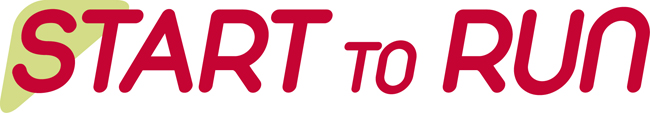 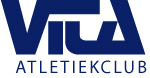  NAAR 5 KMINFODAG DINSDAG 17 SEPTEMBER VAN O NAAR 5KM OF JOGGEN NAAR 10 EN 15 KMVITA organiseert op de stedelijke atletiekpiste te Ninove een start2run-sessie vanaf dinsdag 24 SEPTEMBER en dit om 19 uur.Dezelfde dag starten om 18 uur 45 twee sessies naar 10 of 15 kilometer. Bedoeling is dat de jogger(-in-spé) in 10 weken tijd zonder prestatiedwang 5, 10 of 15 kilometer leert lopen. Begeleiding door ervaren jogbegeleiders is voorzien op vaste uren op dinsdag, donderdag en zondag. Op DINSDAG 17 SEPTEMBER om 19u15 vindt een informatie-vergadering plaats in ons clubhuis naast de piste. Het inschrijvingsgeld bedraagt 30 euro en dit voor 30 trainingen (€1.00 per training); waarvan een gedeelte terugbetaald wordt door de mutualiteiten. Voor meer info: website www.atletiekvita.be, email via vita@telenet.be of bellen naar Eddy De Vogelaer: 0476/554.557.